5808 - A BRECKENRIDGE PARKWAY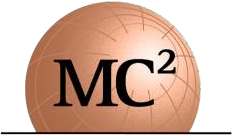 TAMPA, FL 33610 RSADLER@MC2ENGINEERS.COM WWW.MC2ENGINEERS.COMJob Title: Geotechnical Engineer (FDOT) Tampa, FloridaTHE COMPANY: MC Squared, Inc. is a regional professional consulting firm specializing in the fields of Geotechnical engineering, Geo-Environmental, Construction Materials Testing and Inspection and Pavement Management with offices in Florida, Georgia and South Carolina. Our clients are comprised of DOT's, municipalities, state agencies and large multi-national engineering firms. We are retained to provide innovative solutions to complex subsurface issues to support the design of heavy civil infrastructure projects in the Transportation, Water/Wastewater, Tunneling, Dams and Aviation sectors as well as cost-effective solutions for structures, commercial developments and educational institutions. MC Squared has created an environment of subject matter experts (SME) and seasoned professionals with national and international experience. We provide a healthy environment for all-round career advancement in technical, managerial and business development aspects of our industry.Job Description:The ideal candidate must have experience in transportation and heavy civil infrastructure projects with geotechnical engineering emphasis. Geotechnical experience with FDOT projects is preferred. This position requires technical competence and a positive attitude and an ability to communicate effectively with clients, fellow engineers and junior staff. Experience with project management is required. Strong analytical and computer skills are highly desirable in areas including slope stability analysis, retaining wall analysis, bearing capacity analysis, settlement analysis, pile design, and deep and shallow foundation design (including both ASD and LRFD methodologies). You will have the opportunity to grow your career while keeping current with the latest technological innovations. The successful candidate will work out of the Tampa, Florida office.Job Responsibilities:Direct and execute Geotechnical project assignments including engineering analysis, report preparation, field exploration and laboratory services.Provide project level development of proposals and reports and ensure that client commitments are met.Oversight and Management on Geotechnical project during Design and ConstructionEducation and Experience Requirements:M.S. degree in Civil Engineering with an emphasis in Geotechnical Engineering.P.E. is required.FDOT Experience preferred.5-10 years of geotechnical engineering experience is required.Strong oral and written communication skills.Demonstrated performance of independent analysis and demonstrated strong problem-solving and organizational skills.Strong personal safety awareness.Excellent work ethic.Desire to be part of a firm that demands high level of technical excellence.5808 - A BRECKENRIDGE PARKWAYTAMPA, FL 33610 RSADLER@MC2ENGINEERS.COM WWW.MC2ENGINEERS.COMWhy work for MC Squared?Here at MC Squared, we know just how important it is to have a coherent company culture. Our firm is dedicated to safety, a positive attitude and a commitment to exceptional work quality; we take pride in our culture that is driven by these core values of safety, quality and a "Can Do" attitude. Our goal is to grow our team by on-boarding people who either share these core values or possess the willingness and ability to embrace these values. That is why at MC Squared, our most important asset is our people. MC Squared has experienced 40% growth year-over-year for the last several years and our current in-house projects show the trend will continue. We have a remarkable executive leadership team that will inspire and challenge you to learn and grow. We are exceptional people providing exceptional solutions!Company Benefits:MC Squared offers an excellent compensation and benefits package including medical, vision, dental, accident, GAP and disability insurance, 401(k), 401(k) match, paid life insurance, profit sharing, paid holidays and vacations. MC Squared is an Equal Opportunity Employer. You MUST be DRUG-FREE and have a GOOD driving record.How to Apply:Please send your resume via e-mail to rsadler@mc2engineers.com. This is a full-time position housed at our office in Tampa, Florida. Must be a U.S. citizen or legal permanent resident in the U.S. No phone calls please and NO EMPLOYMENT AGENCIES.